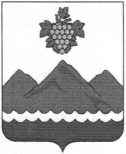 РЕСПУБЛИКА ДАГЕСТАНАДМИНИСТРАЦИЯ МУНИЦИПАЛЬНОГО РАЙОНА
«ДЕРБЕНТСКИЙ РАЙОН»ПОСТАНОВЛЕНИЕ«23» июня 2022 г.                                                                                             №148Об установлении попечительства над несовершеннолетней
Гаджисалаховой Гюлаят Эльдаровной, установлении опеки над
несовершеннолетними Гаджисалаховым Меккешерифом Эльдаровичем,
Гаджисалаховой Фиаленой Эльдаровной, в общем порядкеНа основании решения Опекунского »Совета от 07.06.2022 г., рассмотрев заявление предварительного опекуна Алхановой Гюлнисе Аслановны 25.07.1966 г. р., проживающей по адресу: Республика Дагестан, Дербентский район, с. Джемикент и в связи с просьбой о назначении ее попечителем в общем порядке над несовершеннолетней Гаджисалаховой Гюлаят Эльдаровной 23.06.2008 г. р., о назначении опекуном в общем порядке над Гаджисалаховым Меккешерифом Эльдаровичем 30.09.2009 г. р., Гаджисалаховой Фиаленой Эльдаровной 10.04.2011 г. р., проживающих по адресу: Республика Дагестан, Дербентский район, с. Джемикент, принимая во внимание, что мать Халилова Марьяна Сурхаевна не проживает с детьми, длительное время находится за пределами Дербентского района, отец Гаджисалахов Эльдар Панахович по месту жительства характеризуется отрицательно, привлекался к уголовной ответственности по ст. 228 УК РФ, страдает психиатрическими заболеваниями, а также, учитывая положительно характеризующие предварительного опекуна материалы обследования, руководствуясь статьями 31-37 Гражданского кодекса РФ, статьями 121,123, 145, 146, Семейного кодекса РФ, Федеральным законом от 24.04.2008 № 48- ФЗ «Об опеке и попечительстве», в интересах несовершеннолетних,постановляю:1. Установить	попечительство над несовершеннолетнейГаджисалаховой Гюлаят Эльдаровной 23.06.2008 г. р., в общем порядке.2. Установить опеку над несовершеннолетними Гаджисалаховым Меккешерифом Эльдаровичем 30.09.2009 г. р., Гаджисалаховой Фиаленой Эльдаровной 10.04.2011 г. р., в общем порядке.3.Назначить Алханову Гюлнисе Аслановну попечителем несовершеннолетней Гаджисалаховой Гюлаят Эльдаровны, опекуном несовершеннолетних Гаджисалахова Меккешерифа Эльдаровича, Гаджисалаховой Фиалены Эльдаровны, в общем порядке.4. Определить место жительства несовершеннолетних с попечителем, опекуном Алхановой Гюлнисе Аслановной, по адресу: Республика Дагестан, Дербентский район, с. Джемикент, ул. Курбанова С. Д., дом 18.5. Возложить на Алханову Гюлнисе Аслановну обязанности по защите прав и законных интересов несовершеннолетних Гаджисалаховой Гюлаят Эльдаровны, Гаджисалахова Меккешерифа Эльдаровича, Гаджисалаховой Фиалены Эльдаровны.6. Контроль за исполнением настоящего постановления возложить на заместителя Главы Администрации муниципального района «Дербентский район» И. А. Бебетова. 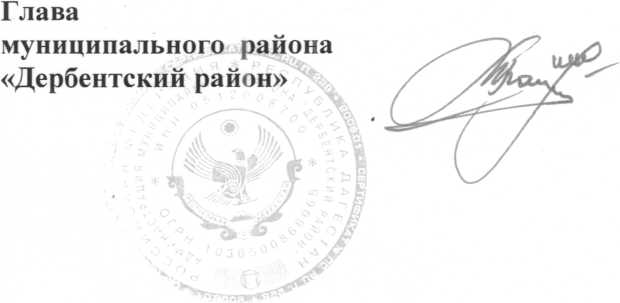 